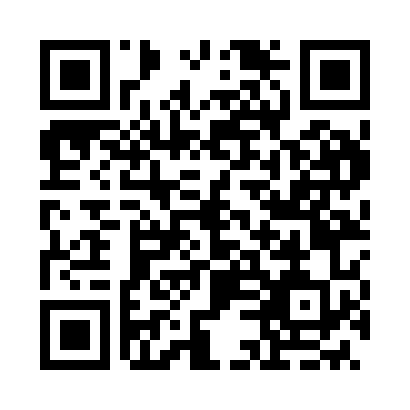 Prayer times for Zubogy, HungaryMon 1 Jul 2024 - Wed 31 Jul 2024High Latitude Method: Midnight RulePrayer Calculation Method: Muslim World LeagueAsar Calculation Method: HanafiPrayer times provided by https://www.salahtimes.comDateDayFajrSunriseDhuhrAsrMaghribIsha1Mon1:214:4112:426:118:4211:342Tue1:244:4112:426:118:4211:333Wed1:274:4212:426:118:4211:314Thu1:294:4312:426:118:4111:305Fri1:324:4412:426:108:4111:286Sat1:354:4412:436:108:4011:267Sun1:384:4512:436:108:4011:248Mon1:414:4612:436:108:3911:229Tue1:444:4712:436:108:3911:2010Wed1:474:4812:436:098:3811:1811Thu1:504:4912:436:098:3711:1612Fri1:534:5012:436:098:3711:1413Sat1:564:5112:446:088:3611:1214Sun1:594:5212:446:088:3511:1015Mon2:024:5312:446:078:3411:0716Tue2:054:5412:446:078:3311:0517Wed2:084:5512:446:078:3211:0318Thu2:114:5612:446:068:3111:0019Fri2:144:5712:446:058:3010:5820Sat2:174:5812:446:058:2910:5621Sun2:204:5912:446:048:2810:5322Mon2:225:0112:446:048:2710:5123Tue2:255:0212:446:038:2610:4824Wed2:285:0312:446:028:2510:4625Thu2:315:0412:446:028:2410:4326Fri2:345:0512:446:018:2210:4127Sat2:375:0712:446:008:2110:3828Sun2:395:0812:445:598:2010:3629Mon2:425:0912:445:598:1810:3330Tue2:455:1012:445:588:1710:3131Wed2:475:1212:445:578:1610:28